Муниципальное бюджетное дошкольное образовательное  учреждение детский сад №48 «Рябинка»План – конспект НОДпо познавательному развитию«Вестники весны»для детей 4 – 5 лет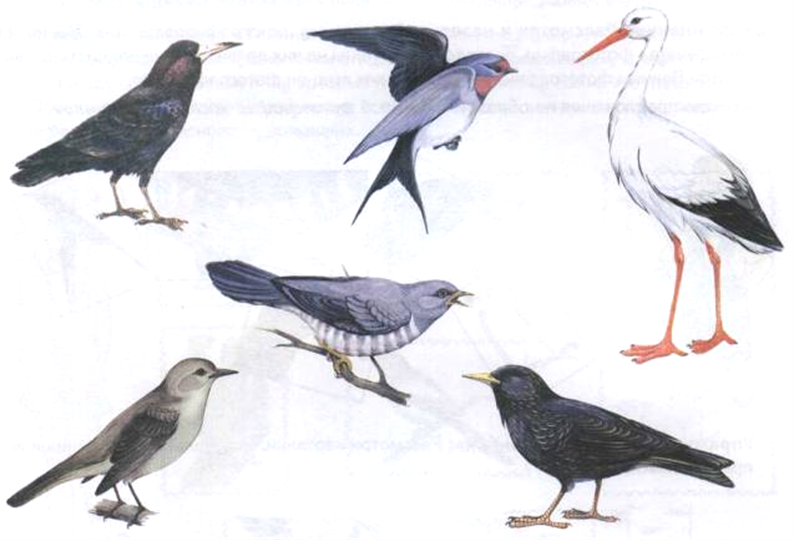 Авторы:Портнова Т.П.,Гавердовская Г.В.Рязань, 2018Цель:Организовать познавательную деятельность детей, направленную на систематизацию и углубление представлений   о перелетных птицах.Задачи:-  Создать условия для мотивации на познавательную деятельность. -  Организовать практическую деятельность детей через аппликацию. -  Создать условия для доброжелательного взаимодействия детей. -  Организовать рефлексивную оценку детей своей деятельности. Материал к занятию: скворечник, картинки (слайды) с изображением птиц, картинки (слайды) разных скворечников; альбомные листы с нарисованным деревом, цветная бумага желтого и красного цвета, силуэт скворца, ножницы, клей - карандаш.Предварительная работа:- знакомство с перелетными птицами- рассматривание альбома «Птицы»- чтение  художественной литературы о птицах- разучивание стихов, загадок о перелетных птицах- дидактические и настольно – печатные игры: « Кто лишний», «Чей птенец?», «Узнай по голосу» и др.Ход НОД: Мотивационный этапДети стоят в кругу.- Скажем «здравствуйте» друг, другу,Нам здороваться не лень!Всем Привет! И Добрый день!Если каждый улыбнется –Утро доброе начнется!Ориентировочный этап- Послушайте загадку: Я раскрываю почки в зеленые листочки.Деревья одеваю, посевы поливаю, движения полна, зовут меня …Весна.- О чем эта загадка?- Ребята, какое сейчас время года?- Какие приметы весны вы знаете? Ответы.Исполнительский этап- Ребята, давайте подойдем к доске. Отгадайте загадку.- Черный, проворный, кричит: «Крак!»,Червякам враг.  (Грач)-  Самые первые прилетают грачи. Вот какой грач.Рассматривание картинки грача.- Послушайте  еще загадку:- Если я летаю низко,Значит, дождик где-то близко.   (Ласточка).Рассматривание изображения ласточки.- Ласточка прилетает в  середине мая, строит гнездо и откладывает яйца.- Ребята, а сейчас игра. (дети  на ковре)Подвижная игра:  «Ласточки»Ласточки летели -  Дети бегут по кругу, машут руками.Все люди глядели.Ласточки садились -  Приседают, руки опускают за спиной.Все люди дивились.Сели, посидели,Взвились, полетели -  Бегут по кругу, взмахивают руками.Полетели, полетели,Песенки запели.- Следующая загадка:На шесте двореВо дворце певец.    (Скворец). Показ картинки  скворца. Рассматривание скворца.Скворцы прилетают к нам в начале марта. Первыми прилетают самцы, которые стараются быстро найти и занять место для гнезда — это может быть дупло, отверстие в стене дома или скворечник. Деревянные домики для скворцов мастерит человек. Знаете ли вы, как называются эти домики? Скворечники.А что такое скворечник? (Ответы детей.)Рассматривание картинки скворечника.- Посмотрите на  скворечник. Давайте все вместе расскажем о домике – скворечнике.  (Дети рассказывают с помощью педагога). Круглый вход, дырочка -  называется леток. Как вы думаете, почему он так называется? Ответы.  Потому что птицы влетают в него. А вот эта жердочка под летком называется насест. От слова «сесть», птица на него садится. Скворцы возвращаются в свои прежние домики. Натаскивают в него сухую траву, перышки, листики. И начинают красиво петь.- Посмотрите, какие необычные и красивые скворечники бывают.Рассматривание иллюстраций.Существовала такая традиция: в каждом дворе, где есть деревья, вешали скворечники. Люди  мастерили скворечники и вешали их около домов. А как вы думаете, почему около дома нужны скворечники?Ответы детей.Птицы, живущие рядом, помогают людям бороться с насекомыми-вредителями.  А вы знаете, что один выводок скворчат за 5 дней может съесть около 1000 майских жуков и их личинок! А еще птицы радуют нас своим пением и видом.  О каких  птицах мы сегодня говорили? А каких  птиц вы еще знаете?   В какое время года они прилетают?  Как люди готовятся к прилету птиц? Хорошо. Молодцы.- Давайте мы с вами сделаем свой скворечник, только из бумаги.Аппликация «Скворечник».Детям предлагается лист бумаги с нарисованным деревом. Дети выкладывают скворечник из прямоугольника (сам домик), вырезают крышу -  треугольник , из квадрата -  круг (леток) и полоски (насест). Дети работают. (Звучит аудиозапись «Прилет птиц») -  Работаем аккуратно, стараемся сделать красивый скворечник, чтобы птичкам понравились ваши домики.Как дети наклеили скворечник, к ним «прилетает» силуэт скворца, заранее заготовленный из черной бумаги, дети приклеивают его.Рефлексивный этапЧто вам понравилось на занятии? Что вы узнали нового? (ответы детей)Перспективный этапКому мы можем рассказать о перелетных птицах? (ответы детей). Вы теперь сами умеете мастерить скворечники и можете научить этому своих друзей, маму, папу.  Литература:1. Соломенникова О. А., Ознакомление с природой в детском саду. – М.: Мозаика – Синтез, М., 2015. 2. Николаева С.Н. Юный эколог — М. Мозайка - Синтез, 2010. 3. Шорыгина Т.А. Птицы. М., 2003. 4. Read more: Загадки про весну для детей http://mamamozhetvse.ru/zagadki-pro-vesnu-dlya-detej.html (Дата обращения 31.08.2018)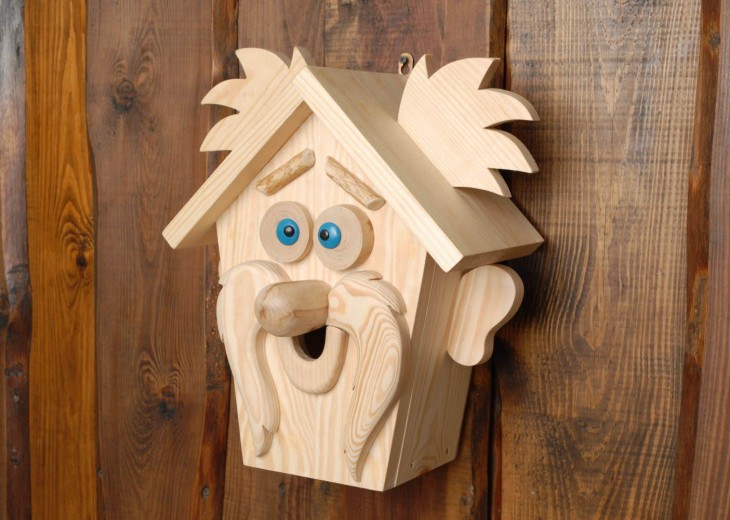 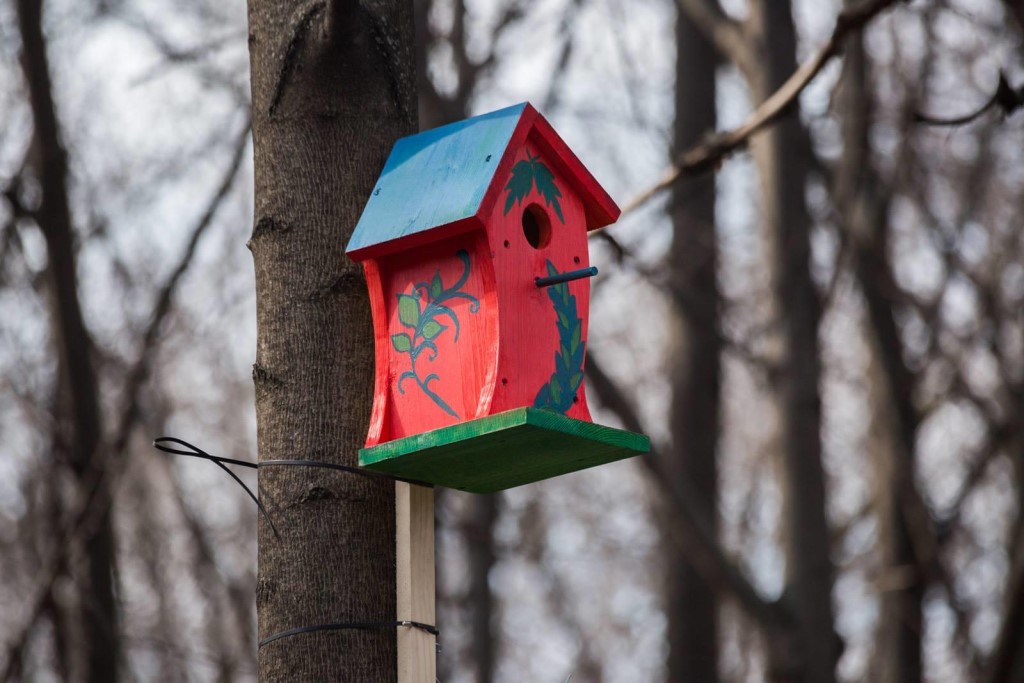 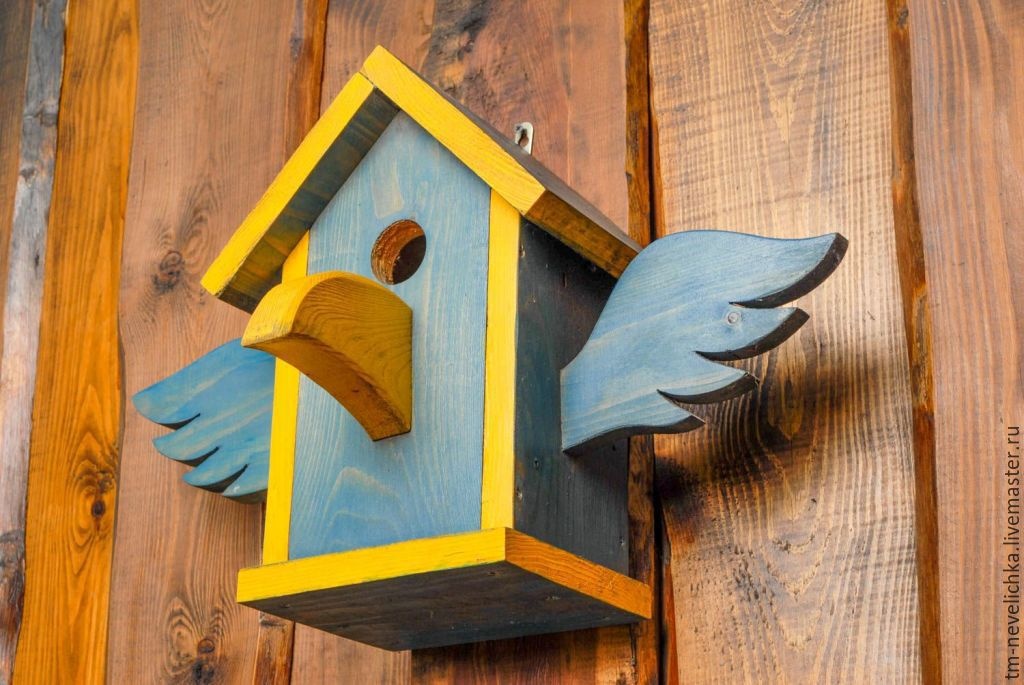 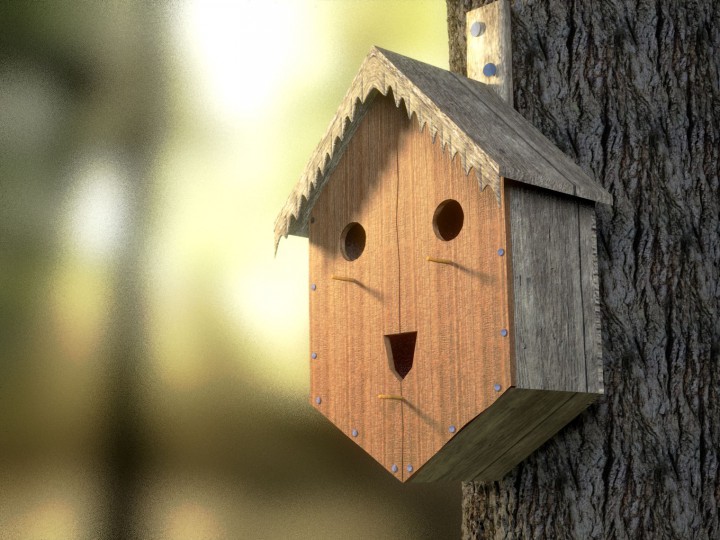 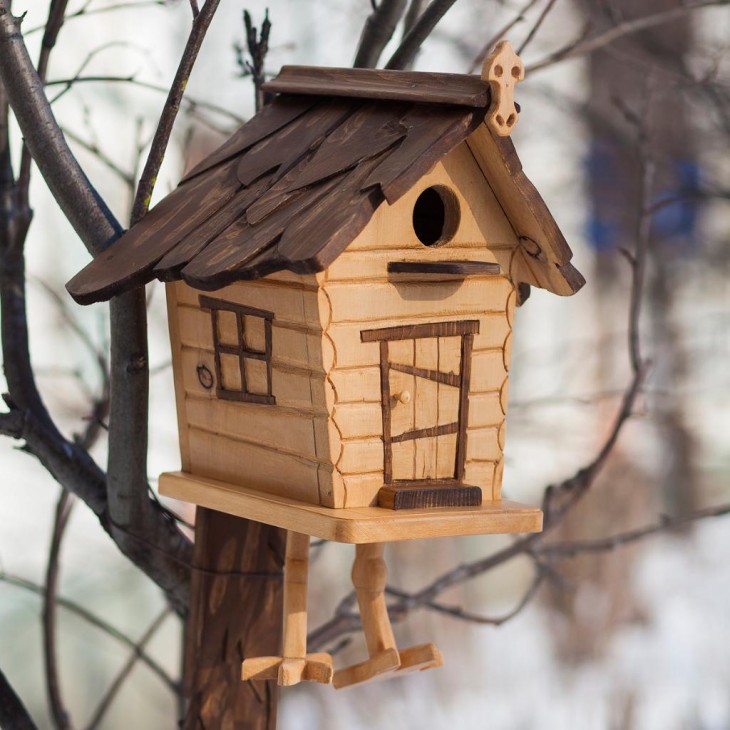 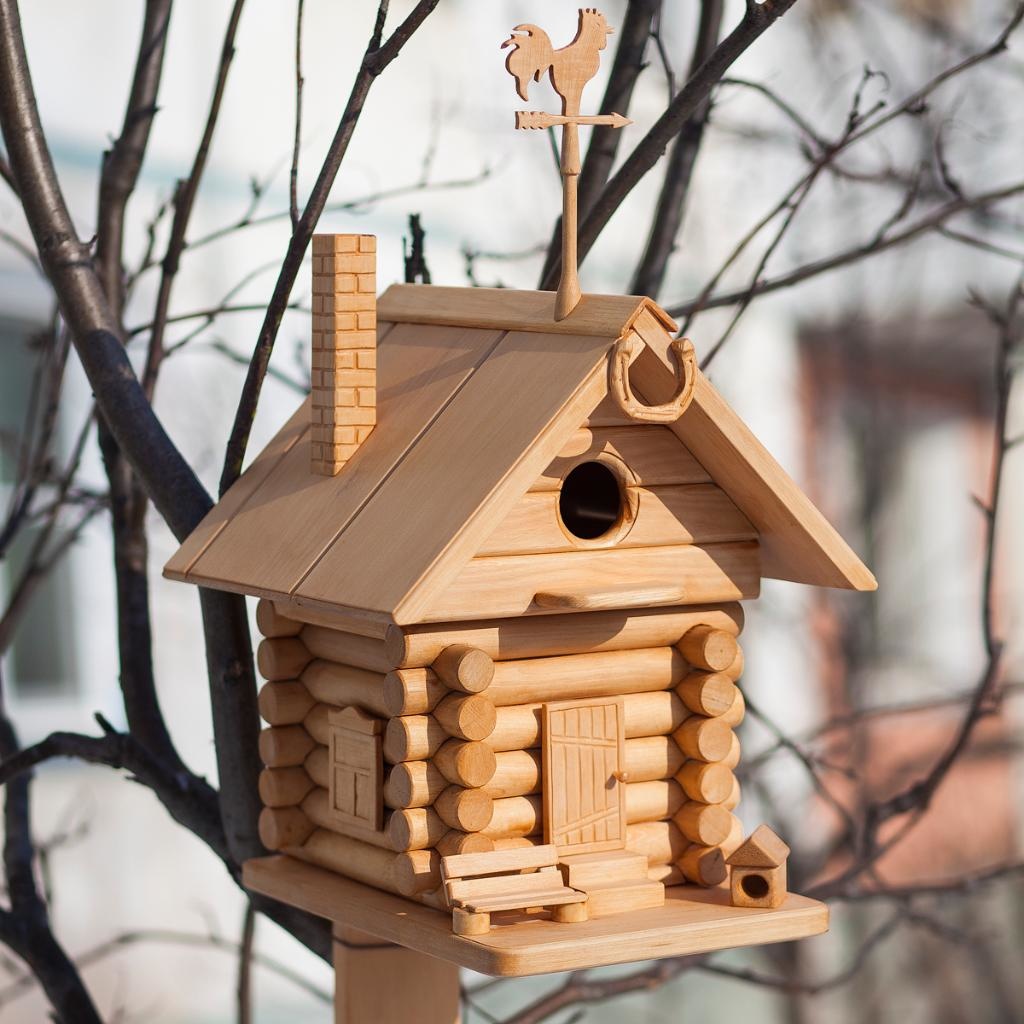 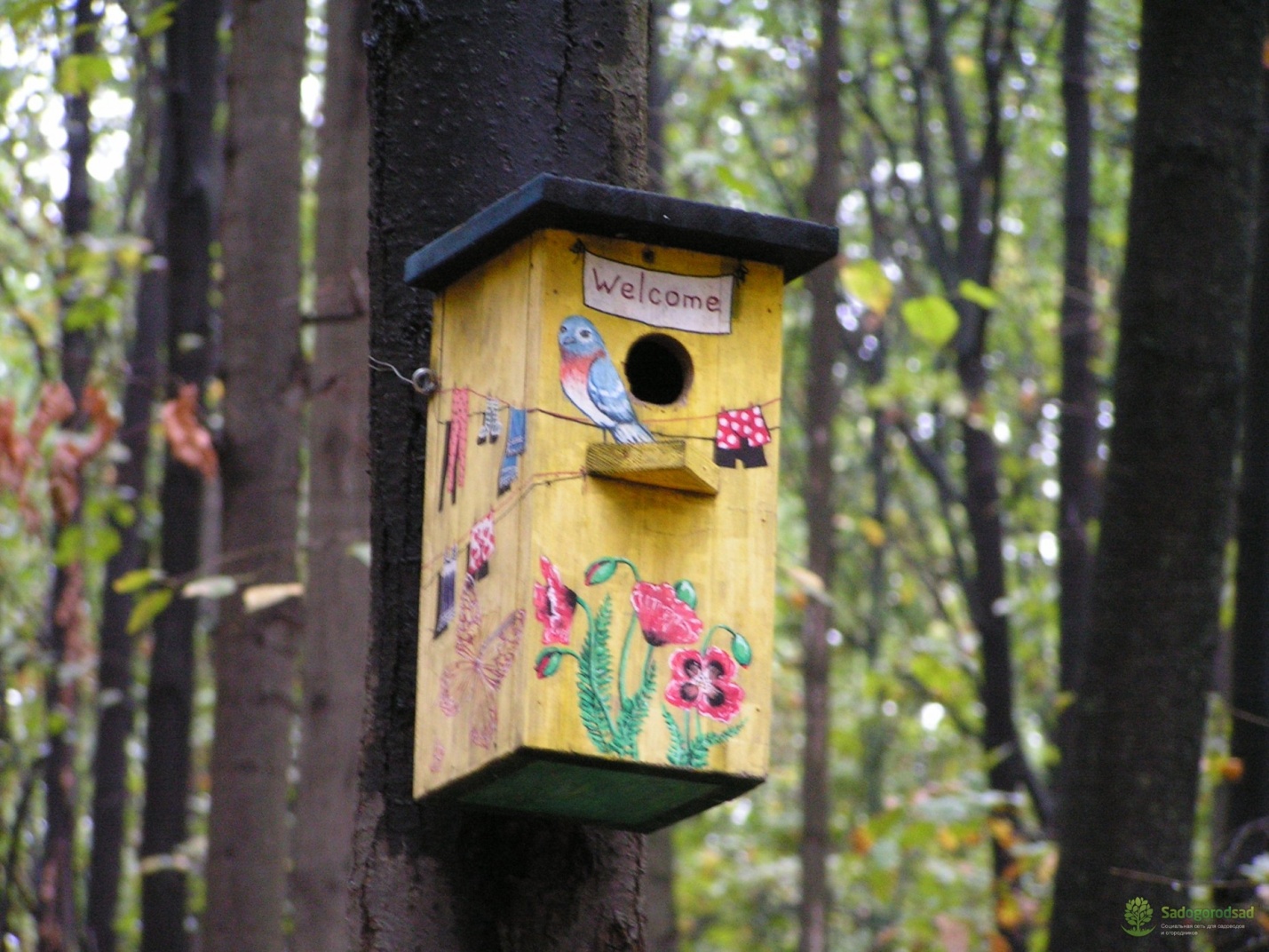 